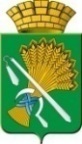 АДМИНИСТРАЦИЯ КАМЫШЛОВСКОГО ГОРОДСКОГО ОКРУГАР А С П О Р Я Ж Е Н И Еот 03.11.2022    № 238О признании утратившим силу распоряжения главы Камышловского городского округа от 28 декабря 2016 года № 495-Р «Об утверждении административного регламента предоставления муниципальной услуги «Предоставление порубочного билета и (или) разрешения на пересадку деревьев и кустарников на территории Камышловского городского округа» В целях приведения правового акта в соответствии с действующим законодательством Российской Федерации, учитывая постановление администрации Камышловского городского округа от 11 октября 2022 года № 940 об утверждении административного регламента предоставления муниципальной услуги «Выдача разрешения на право вырубки зеленых насаждений»»,   Распоряжение главы Камышловского городского округа от                28 декабря 2016 года № 495-Р «Об утверждении административного регламента предоставления муниципальной услуги «Предоставление порубочного билета и (или) разрешения на пересадку деревьев и кустарников на территории Камышловского городского округа» считать утратившим силу. Опубликовать настоящее распоряжение в газете «Камышловские известия» и на официальном сайте администрации Камышловского городского округа в информационно-телекоммуникационной сети «Интернет».Настоящее распоряжение вступает в силу с момента его опубликования.Контроль за исполнением настоящего распоряжения возложить на первого заместителя главы администрации Камышловского городского округа Мартьянова К.Е.ГлаваКамышловского городского округа                                               А.В. Половников